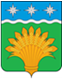 КЕМЕРОВСКАЯ ОБЛАСТЬ - КУЗБАСССовет народных депутатов Юргинского муниципального округа первого созывадвадцать пятое заседаниеРЕШЕНИЕот 24 июня 2021 года  № 122-НАОб отмене отдельных муниципальных правовых  актов В соответствии с Федеральным законом от 06.10.2003  № 131-ФЗ «Об общих принципах организации местного самоуправления в Российской Федерации», руководствуясь статьей 61 Устава муниципального образования Юргинский муниципальный округ Кемеровской области - Кузбасса, Совет народных депутатов  Юргинского муниципального округа РЕШИЛ:1. Отменить решения Совета народных депутатов Юргинского муниципального округа:- от  19.06.2020 №56-НА «Об утверждении размера платы за жилое помещение и коммунальные услуги для населения Юргинского муниципального округа с 01 сентября 2020 года»;- от     26.11.2020   №83-НА   «Об установлении меры социальной поддержки для отдельных категорий граждан при оплате коммунальной услуги по поставке твердого топлива при наличии печного отопления на территории Юргинского муниципального округа».2.  Настоящее решение опубликовать  в газете «Юргинские ведомости» и разместить в информационно - телекоммуникационной сети «Интернет» на официальном сайте администрации Юргинского муниципального округа.3. Настоящее решение вступает в силу после его официального опубликования в газете «Юргинские ведомости».         4. Контроль за исполнением настоящего решения возложить на постоянную комиссию Совета народных депутатов Юргинского муниципального округа  по агропромышленному комплексу и обеспечению жизнедеятельности округа.Председатель Совета народных депутатов     Юргинского муниципального округаИ.Я. БережноваГлава Юргинского муниципального округа24 июня 2021 годаД.К. Дадашов